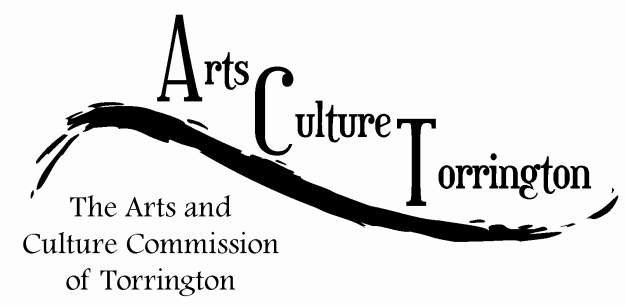 MEETING AGENDAFebruary 27, 2018 | 8:00am | City Hall AuditoriumCall To OrderApprove MinutesPublic CommentSaturday in the Park Artist Relocation Program New business Adjourn  